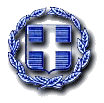 ΕΛΛΗΝΙΚΗ ΔΗΜΟΚΡΑΤΙΑ                                           ΝΟΜΟΣ ΚΥΚΛΑΔΩΝΔΗΜΟΣ ΘΗΡΑΣ ΟΙΚΟΝΟΜΙΚΗ ΥΠΗΡΕΣΙΑΓΡΑΦΕΙΟ ΠΡΟΜΗΘΕΙΩΝΕΝΤΥΠΟ ΟΙΚΟΝΟΜΙΚΗΣ ΠΡΟΣΦΟΡΑΣΑΡΙΘΜΟΣ ΔΙΑΚΗΡΥΞΗΣ 3638/19-04-2018Ομάδα 2: Είδη ΠαντοπωλείουΝερά ΕμφιαλωμέναΘΗΡΑ………./…………/2018Ο ΠΡΟΣΦΕΡΩΝΥΠΟΓΡΑΦΗ ΚΑΙ ΣΦΡΑΓΙΔΑΚΑ ΚΑ 15 6481 00215 6481 00215 6481 00215 6481 00215 6481 00215 6481 00215 6481 002α/αΠεριγραφή ΕίδουςΠεριγραφή ΕίδουςcpvΜονάδα ΜέτρησηςΠοσότηταΤιμή μονάδας χωρίς ΦΠΑ (αριθμητικώς και ολογράφως)ΦΠΑΑξία χωρίς φπα (αριθμητικώς και ολογράφως)α/αΠεριγραφή ΕίδουςΠεριγραφή ΕίδουςcpvΜονάδα ΜέτρησηςΠοσότηταΤιμή μονάδας χωρίς ΦΠΑ (αριθμητικώς και ολογράφως)ΦΠΑΑξία χωρίς φπα (αριθμητικώς και ολογράφως)1Ζάχαρη άσπρη 1 κιλούΖάχαρη άσπρη 1 κιλού15000000-8κιλό4524,00%2Γάλα εβαπορέ 410 γραμμΓάλα εβαπορέ 410 γραμμ15000000-8κιλό33613,00%3Γάλα εβαπορέ kid 410 γραμμΓάλα εβαπορέ kid 410 γραμμ15000000-8κιλό33613,00%4Αλάτι 500  γρ.Αλάτι 500  γρ.15000000-8κιλό4513,00%5Γιαούρτια 200γρΓιαούρτια 200γρ15000000-8κιλό160013,00%6Κατεψυγμένα φασολάκια 1  κιλούΚατεψυγμένα φασολάκια 1  κιλού15000000-8κιλό12013,00%7Φακές 500 γρ.Φακές 500 γρ.15000000-8κιλό20013,00%8Ξύδι 100% 250  γρ.Ξύδι 100% 250  γρ.15000000-8κιλό624,00%9Ξύδι  απλό 5 λίτρωνΞύδι  απλό 5 λίτρων15000000-8κιλό2024,00%10Άνθος αραβοσίτου φακελάκιαΆνθος αραβοσίτου φακελάκια15000000-8τεμ.4824,00%11Ρύζι κίτρινο σε συσκ.500 γραμ.Ρύζι κίτρινο σε συσκ.500 γραμ.15000000-8κιλό46013,00%12Ρύζι γλασέ  σε συσκ.500γραμ.Ρύζι γλασέ  σε συσκ.500γραμ.15000000-8κιλό32013,00%13Μέλι ανθέων 1 κιλούΜέλι ανθέων 1 κιλού15000000-8κιλό5024,00%14Κόρν φλέιξ 500 γρΚόρν φλέιξ 500 γρ15000000-8500 γραμ.20024,00%15Δημητριακά ολικής άλεσης 375 γραμ. χωρίς προσθήκη σοκολάτας,ζάχαρης,μελιού.Δημητριακά ολικής άλεσης 375 γραμ. χωρίς προσθήκη σοκολάτας,ζάχαρης,μελιού.15000000-8500 γραμ.12013,00%16Αρακάς κατεψυγμένος 1 κιλούΑρακάς κατεψυγμένος 1 κιλού15000000-8τεμ12013,00%17Βούτυρο κεσεδάκι  250 γρ.Βούτυρο κεσεδάκι  250 γρ.15000000-8τεμ30013,00%18Φρέσκο Βούτυρο κεσεδάκι  250 γρ.Φρέσκο Βούτυρο κεσεδάκι  250 γρ.15000000-8τεμ.6013,00%19Ψωμί τοστ ολικής άλεσης 500 γραμ.Ψωμί τοστ ολικής άλεσης 500 γραμ.15000000-8τεμ.4024,00%20Ψωμί τοστ μεγάλο του 1 κιλούΨωμί τοστ μεγάλο του 1 κιλού15000000-8τεμ5024,00%21Κασέρι Τυρί  φέτες  για τοστ Ελληνικής προέλευσης.Κασέρι Τυρί  φέτες  για τοστ Ελληνικής προέλευσης.15000000-8κιλο1513,00%22Μαρμελάδα 450 γραμμ φράουλα-κεράσι-ροδάκινοΜαρμελάδα 450 γραμμ φράουλα-κεράσι-ροδάκινο15000000-8τεμ10024,00%23Χυμός πορτοκάλι 1  λίτρου σε τετραπάκ πορτοκάλιΧυμός πορτοκάλι 1  λίτρου σε τετραπάκ πορτοκάλι15000000-8τεμ35024,00%24Τοματοχυμός συμπυκνωμένος 250 γραμμ.Τοματοχυμός συμπυκνωμένος 250 γραμμ.15000000-8τεμ60024,00%25Τυρί φέτα ΕλληνικήΤυρί φέτα Ελληνική15000000-8κιλό24013,00%26Τυρί γραβιέραΤυρί γραβιέρα15000000-8κιλό15013,00%27ΚεφαλοτύριΚεφαλοτύρι15000000-8κιλό6013,00%28Φύλλο παραδοσιακό κρούστας σε πράσινη συσκευασίαΦύλλο παραδοσιακό κρούστας σε πράσινη συσκευασία15000000-8Τεμ6024,00%29Αραβοσιτέλαιο - καλαμποκέλαιο  5  λίτρωνΑραβοσιτέλαιο - καλαμποκέλαιο  5  λίτρων15000000-8τεμ1513,00%30Ελαιόλαδο 5  κιλώνΕλαιόλαδο 5  κιλών15000000-8τεμ5613,00%31Ρίγανη πακέτα 500 γραμ.Ρίγανη πακέτα 500 γραμ.15000000-8πακέτα 500 γραμ.824,00%32Βασιλικός των 50 γραμ.Βασιλικός των 50 γραμ.15000000-8πακέτα 50 γρ.1224,00%33Μοσχοκάρυδο σε σκόνηΜοσχοκάρυδο σε σκόνη15000000-8πακέτα 30 γρ.524,00%34Μπέικη πάουντερΜπέικη πάουντερ15000000-8πακέτα 60 γρ.4524,00%35ΒανίλιεςΒανίλιες15000000-8κασετίνα42 τεμ.1024,00%36Ζυμαρικά, χυλοπίτες 500 γρΖυμαρικά, χυλοπίτες 500 γρ15000000-8τεμ8013,00%37Ζυμαρικά, σε διάφορα σχέδια και μεγέθη 500 γρΖυμαρικά, σε διάφορα σχέδια και μεγέθη 500 γρ15000000-8τεμ8013,00%38Αυγά σε 6άδαΑυγά σε 6άδα15000000-8τεμ30013,00%39Αλεύρι για όλες τις χρήσεις 1 κιλούΑλεύρι για όλες τις χρήσεις 1 κιλού15000000-8τεμ4013,00%40Αλεύρι ολικής άλεσης 1 κιλούΑλεύρι ολικής άλεσης 1 κιλού15000000-8τεμ.1013,00%41Αλεύρι φαρίνα 500 γραμμΑλεύρι φαρίνα 500 γραμμ15000000-8τεμ9013,00%42Ζυμαρικά, κοφτό-πένες-κριθαράκι-αχιβάδα  500 γραμμΖυμαρικά, κοφτό-πένες-κριθαράκι-αχιβάδα  500 γραμμ15000000-8τεμ45013,00%43Ταχίνι κακάο 450γρ.Ταχίνι κακάο 450γρ.15000000-8τεμ2824,00%44Φασόλια 500 γρ.Φασόλια 500 γρ.15000000-8τεμ6013,00%45Φύλλα δάφνης  250 γρ.Φύλλα δάφνης  250 γρ.15000000-8τεμ424,00%46Κανέλλα σε σκόνη    50  γρ.Κανέλλα σε σκόνη    50  γρ.15000000-8τεμ.524,00%ΣΥΝΟΛΟ ΟΛΟΓΡΑΦΩΣ ΚΑΙ ΑΡΙΘΜΗΤΙΚΩΣΣΥΝΟΛΟ ΟΛΟΓΡΑΦΩΣ ΚΑΙ ΑΡΙΘΜΗΤΙΚΩΣΣΥΝΟΛΟ ΟΛΟΓΡΑΦΩΣ ΚΑΙ ΑΡΙΘΜΗΤΙΚΩΣΣΥΝΟΛΟ ΟΛΟΓΡΑΦΩΣ ΚΑΙ ΑΡΙΘΜΗΤΙΚΩΣΣΥΝΟΛΟ ΟΛΟΓΡΑΦΩΣ ΚΑΙ ΑΡΙΘΜΗΤΙΚΩΣΣΥΝΟΛΟ ΟΛΟΓΡΑΦΩΣ ΚΑΙ ΑΡΙΘΜΗΤΙΚΩΣΣΥΝΟΛΟ ΟΛΟΓΡΑΦΩΣ ΚΑΙ ΑΡΙΘΜΗΤΙΚΩΣΣΥΝΟΛΟ ΟΛΟΓΡΑΦΩΣ ΚΑΙ ΑΡΙΘΜΗΤΙΚΩΣΦ.Π.Α. 13% ΟΛΟΓΡΑΦΩΣ ΚΑΙ ΑΡΙΘΜΗΤΙΚΩΣΦ.Π.Α. 13% ΟΛΟΓΡΑΦΩΣ ΚΑΙ ΑΡΙΘΜΗΤΙΚΩΣΦ.Π.Α. 13% ΟΛΟΓΡΑΦΩΣ ΚΑΙ ΑΡΙΘΜΗΤΙΚΩΣΦ.Π.Α. 13% ΟΛΟΓΡΑΦΩΣ ΚΑΙ ΑΡΙΘΜΗΤΙΚΩΣΦ.Π.Α. 13% ΟΛΟΓΡΑΦΩΣ ΚΑΙ ΑΡΙΘΜΗΤΙΚΩΣΦ.Π.Α. 13% ΟΛΟΓΡΑΦΩΣ ΚΑΙ ΑΡΙΘΜΗΤΙΚΩΣΦ.Π.Α. 13% ΟΛΟΓΡΑΦΩΣ ΚΑΙ ΑΡΙΘΜΗΤΙΚΩΣΦ.Π.Α. 13% ΟΛΟΓΡΑΦΩΣ ΚΑΙ ΑΡΙΘΜΗΤΙΚΩΣΦ.Π.Α. 24% ΟΛΟΓΡΑΦΩΣ ΚΑΙ ΑΡΙΘΜΗΤΙΚΩΣΦ.Π.Α. 24% ΟΛΟΓΡΑΦΩΣ ΚΑΙ ΑΡΙΘΜΗΤΙΚΩΣΦ.Π.Α. 24% ΟΛΟΓΡΑΦΩΣ ΚΑΙ ΑΡΙΘΜΗΤΙΚΩΣΦ.Π.Α. 24% ΟΛΟΓΡΑΦΩΣ ΚΑΙ ΑΡΙΘΜΗΤΙΚΩΣΦ.Π.Α. 24% ΟΛΟΓΡΑΦΩΣ ΚΑΙ ΑΡΙΘΜΗΤΙΚΩΣΦ.Π.Α. 24% ΟΛΟΓΡΑΦΩΣ ΚΑΙ ΑΡΙΘΜΗΤΙΚΩΣΦ.Π.Α. 24% ΟΛΟΓΡΑΦΩΣ ΚΑΙ ΑΡΙΘΜΗΤΙΚΩΣΦ.Π.Α. 24% ΟΛΟΓΡΑΦΩΣ ΚΑΙ ΑΡΙΘΜΗΤΙΚΩΣΣΥΝΟΛΟ ΑΞΙΑΣ Κ.Α.Ε 15.6481.002 ΟΛΟΓΡΑΦΩΣ ΚΑΙ ΑΡΙΘΜΗΤΙΚΩΣΣΥΝΟΛΟ ΑΞΙΑΣ Κ.Α.Ε 15.6481.002 ΟΛΟΓΡΑΦΩΣ ΚΑΙ ΑΡΙΘΜΗΤΙΚΩΣΣΥΝΟΛΟ ΑΞΙΑΣ Κ.Α.Ε 15.6481.002 ΟΛΟΓΡΑΦΩΣ ΚΑΙ ΑΡΙΘΜΗΤΙΚΩΣΣΥΝΟΛΟ ΑΞΙΑΣ Κ.Α.Ε 15.6481.002 ΟΛΟΓΡΑΦΩΣ ΚΑΙ ΑΡΙΘΜΗΤΙΚΩΣΣΥΝΟΛΟ ΑΞΙΑΣ Κ.Α.Ε 15.6481.002 ΟΛΟΓΡΑΦΩΣ ΚΑΙ ΑΡΙΘΜΗΤΙΚΩΣΣΥΝΟΛΟ ΑΞΙΑΣ Κ.Α.Ε 15.6481.002 ΟΛΟΓΡΑΦΩΣ ΚΑΙ ΑΡΙΘΜΗΤΙΚΩΣΣΥΝΟΛΟ ΑΞΙΑΣ Κ.Α.Ε 15.6481.002 ΟΛΟΓΡΑΦΩΣ ΚΑΙ ΑΡΙΘΜΗΤΙΚΩΣΣΥΝΟΛΟ ΑΞΙΑΣ Κ.Α.Ε 15.6481.002 ΟΛΟΓΡΑΦΩΣ ΚΑΙ ΑΡΙΘΜΗΤΙΚΩΣΚΑ 15 6481 006ΚΑ 15 6481 006ΚΑ 15 6481 006ΚΑ 15 6481 006ΚΑ 15 6481 006ΚΑ 15 6481 006ΚΑ 15 6481 006ΚΑ 15 6481 006α/αΠεριγραφή ΕίδουςcpvΜονάδα ΜέτρησηςΠοσότηταΤιμή μονάδας χωρίς ΦΠΑ (αριθμητικώς και ολογράφως)ΦΠΑΑξία χωρίς φπα (αριθμητικώς και ολογράφως)α/αΠεριγραφή ΕίδουςcpvΜονάδα ΜέτρησηςΠοσότηταΤιμή μονάδας χωρίς ΦΠΑ (αριθμητικώς και ολογράφως)ΦΠΑΑξία χωρίς φπα (αριθμητικώς και ολογράφως)1Νερό εμφιαλωμένο σε 6άδες15981000-8τεμ2.00013,00%ΣΥΝΟΛΟ ΟΛΟΓΡΑΦΩΣ ΚΑΙ ΑΡΙΘΜΗΤΙΚΩΣΣΥΝΟΛΟ ΟΛΟΓΡΑΦΩΣ ΚΑΙ ΑΡΙΘΜΗΤΙΚΩΣΣΥΝΟΛΟ ΟΛΟΓΡΑΦΩΣ ΚΑΙ ΑΡΙΘΜΗΤΙΚΩΣΣΥΝΟΛΟ ΟΛΟΓΡΑΦΩΣ ΚΑΙ ΑΡΙΘΜΗΤΙΚΩΣΣΥΝΟΛΟ ΟΛΟΓΡΑΦΩΣ ΚΑΙ ΑΡΙΘΜΗΤΙΚΩΣΣΥΝΟΛΟ ΟΛΟΓΡΑΦΩΣ ΚΑΙ ΑΡΙΘΜΗΤΙΚΩΣΣΥΝΟΛΟ ΟΛΟΓΡΑΦΩΣ ΚΑΙ ΑΡΙΘΜΗΤΙΚΩΣΦ.Π.Α. 13% ΟΛΟΓΡΑΦΩΣ ΚΑΙ ΑΡΙΘΜΗΤΙΚΩΣΦ.Π.Α. 13% ΟΛΟΓΡΑΦΩΣ ΚΑΙ ΑΡΙΘΜΗΤΙΚΩΣΦ.Π.Α. 13% ΟΛΟΓΡΑΦΩΣ ΚΑΙ ΑΡΙΘΜΗΤΙΚΩΣΦ.Π.Α. 13% ΟΛΟΓΡΑΦΩΣ ΚΑΙ ΑΡΙΘΜΗΤΙΚΩΣΦ.Π.Α. 13% ΟΛΟΓΡΑΦΩΣ ΚΑΙ ΑΡΙΘΜΗΤΙΚΩΣΦ.Π.Α. 13% ΟΛΟΓΡΑΦΩΣ ΚΑΙ ΑΡΙΘΜΗΤΙΚΩΣΦ.Π.Α. 13% ΟΛΟΓΡΑΦΩΣ ΚΑΙ ΑΡΙΘΜΗΤΙΚΩΣΣΥΝΟΛΟ ΑΞΙΑΣ Κ.Α.Ε 15.6481.006 ΟΛΟΓΡΑΦΩΣ ΚΑΙ ΑΡΙΘΜΗΤΙΚΩΣΣΥΝΟΛΟ ΑΞΙΑΣ Κ.Α.Ε 15.6481.006 ΟΛΟΓΡΑΦΩΣ ΚΑΙ ΑΡΙΘΜΗΤΙΚΩΣΣΥΝΟΛΟ ΑΞΙΑΣ Κ.Α.Ε 15.6481.006 ΟΛΟΓΡΑΦΩΣ ΚΑΙ ΑΡΙΘΜΗΤΙΚΩΣΣΥΝΟΛΟ ΑΞΙΑΣ Κ.Α.Ε 15.6481.006 ΟΛΟΓΡΑΦΩΣ ΚΑΙ ΑΡΙΘΜΗΤΙΚΩΣΣΥΝΟΛΟ ΑΞΙΑΣ Κ.Α.Ε 15.6481.006 ΟΛΟΓΡΑΦΩΣ ΚΑΙ ΑΡΙΘΜΗΤΙΚΩΣΣΥΝΟΛΟ ΑΞΙΑΣ Κ.Α.Ε 15.6481.006 ΟΛΟΓΡΑΦΩΣ ΚΑΙ ΑΡΙΘΜΗΤΙΚΩΣΣΥΝΟΛΟ ΑΞΙΑΣ Κ.Α.Ε 15.6481.006 ΟΛΟΓΡΑΦΩΣ ΚΑΙ ΑΡΙΘΜΗΤΙΚΩΣ